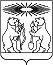 Об организации и проведении учебных сборов с обучающимися 10-х классов муниципальных общеобразовательных организаций Северо-Енисейского районаВ целях создания условий для физического развития детей, воспитания в них патриотизма и гражданственности, руководствуясь статьей 67.1 Конституции Российской Федерации, подпунктом 11 пункта 1 статьи 15 Федерального закона от 06.10.2003 № 131-ФЗ «Об общих принципах организации местного самоуправления в Российской Федерации», приказом Министра обороны Российской Федерации и Министерства образования и науки Российской Федерации от 24.02.2010 № 96/134 «Об утверждении Инструкции об организации обучения граждан Российской Федерации начальным знаниям в области обороны и их подготовки по основам военной службы в образовательных учреждениях среднего (полного) общего образования, образовательных учреждениях начального профессионального и среднего профессионального образования и учебных пунктах», постановлением Правительства Российской Федерации от 31.12.1999 № 1441 «Об утверждении Положения о подготовке граждан Российской Федерации к военной службе», приказом Министерства просвещения Российской Федерации № 702, Министерства экономического развития Российской Федерации № 811 от 19.12.2019 «Об утверждении общих требований к организации и проведению в природной среде следующих мероприятий с участием детей, являющихся членами организованной группы несовершеннолетних туристов: прохождения туристских маршрутов, других маршрутов передвижения, походов, экспедиций, слетов и иных аналогичных мероприятий, а также указанных мероприятий с участием организованных групп детей, проводимых организациями, осуществляющими образовательную деятельность, и организациями отдыха детей и их оздоровления, и к порядку уведомления уполномоченных органов государственной власти о месте, сроках и длительности проведения таких мероприятий», статьей 34 Устава Северо-Енисейского района, ПОСТАНОВЛЯЮ:1. Утвердить Положение об организации и проведении учебных сборов с обучающимися 10-х классов муниципальных общеобразовательных организаций Северо-Енисейского района согласно приложению к настоящему постановлению.2. Установить, что финансовое обеспечение мероприятий, связанных с организацией и проведением учебных сборов с обучающимися 10-х классов, осуществляется за счет средств бюджета Северо-Енисейского района (главный распорядитель бюджетных средств бюджета Северо-Енисейского района - Управление образования администрации Северо-Енисейского района).3. Контроль за выполнением настоящего постановления возложить на заместителя главы района по социальным вопросам.4. Настоящее постановление вступает в силу со дня опубликования в газете «Северо-Енисейский вестник» и подлежит размещению на официальном сайте Северо-Енисейского района в информационно-телекоммуникационной сети «Интернет» (www.admse.ru).Временно исполняющий полномочияГлавы Северо-Енисейского района,заместитель главы районапо социальным вопросам	  	 				       Е.А. МихалеваПриложениек постановлениюадминистрации Северо-Енисейского районаот 01.04.2022  № 143-пПоложение об организации и проведении учебных сборов с обучающимися 10-х классов муниципальных общеобразовательных организаций Северо-Енисейского районаI. Общие положения1. Настоящее Положение разработано в целях систематизации ежегодного проведения учебных сборов с обучающимися 10-х классов муниципальных общеобразовательных организаций, проходящими подготовку по основам военной службы (далее - учебные сборы), организованных муниципальными образовательными организациями Северо-Енисейского района, в очном и (или) дистанционном форматах.2. Уполномоченным органом по организации и проведению учебных сборов является Управление образования администрации Северо-Енисейского района (далее - Управление образования, организатор учебных сборов).3. Управление образования осуществляет в пределах своих полномочий мероприятия по организации и проведению учебных сборов, включая мероприятия по обеспечению безопасности жизни и здоровья их участников.II. Цели и задачи проведения учебных сборов1. Целями учебных сборов являются:1.1. подготовка юношей к выполнению конституционного долга по защите Отечества - службе в Вооруженных Силах Российской Федерации;1.2. создание условий, способствующих всестороннему духовному, нравственному, интеллектуальному и физическому развитию обучающихся, воспитанию в них патриотизма, гражданственности и уважения к старшим.1.3. закрепление теоретических знаний, полученных на занятиях по основам безопасности жизнедеятельности, приобретение практических навыков, необходимых юношам для быстрой адаптации к военной службе.2. Основными задачами учебных сборов являются:2.1. формирование морально-психологических и физических качеств обучающихся, необходимых для прохождения военной службы;2.2. воспитание патриотизма, уважения к историческому и культурному прошлому России и ее Вооруженных Сил;2.3. изучение основ безопасности военной службы, конструкции и правил обращения с боевым ручным стрелковым оружием, основ тактической, медицинской, строевой подготовки, вопросов радиационной, химической и биологической защиты войск и населения, практическое закрепление полученных в ходе учебных сборов знаний;2.4. формирование умений, необходимых для успешной адаптации (командообразование, логическое мышление, умение адаптироваться в новых условиях и т.п.) в современном мире, в том числе в сфере военной и иных видов государственной службы;2.5. ознакомление со спецификой современных военных специальностей и гражданских профессий, востребованных в оборонно-промышленном комплексе Российской Федерации.III. Участники учебных сборов1. Участниками учебных сборов являются:руководитель учебных сборов - ответственное лицо, назначаемое организатором учебных сборов, осуществляющее руководство подготовкой, организацией и проведением учебных сборов;обучающиеся 10-х классов общеобразовательных организаций Северо-Енисейского района, согласно спискам, сформированным директорами общеобразовательных организаций согласно приложению 2 к настоящему Положению на основании заявлений их родителей (законных представителей) о согласии на участие в учебных сборах с обучающимися 10-х классов муниципальных общеобразовательных учреждений, согласно приложению 1 к настоящему Положению;иные лица, задействованные в проведении учебных сборов, на основании решения (приказа, распоряжения) организатора учебных сборов (работники образовательных организаций, имеющие допуск для работы с детьми, в том числе педагоги, повара, медицинские работники - согласно штатному расписанию).2. Все участники учебных сборов, задействованные в организации проведения учебных сборов, в том числе руководитель, должны иметь педагогическое, либо специальное образование, заключение медицинской комиссии, справку об отсутствии судимости либо уголовного преследования (за исключением лиц, уголовное преследование в отношении которых прекращено по реабилитирующим основаниям) за преступления против жизни и здоровья, свободы, чести и достоинства личности (за исключением незаконной госпитализации в медицинскую организацию, оказывающую психиатрическую помощь в стационарных условиях, и клеветы), половой неприкосновенности и половой свободы личности, против семьи и несовершеннолетних, здоровья населения и общественной нравственности, основ конституционного строя и безопасности государства, мира и безопасности человечества, а также против общественной безопасности, либо имеющие неснятую или непогашенную судимость за иные умышленные тяжкие и особо тяжкие преступления.IV. Порядок организации и проведения учебных сборов1. Учебные сборы проводятся на основании распоряжения Управления образования на базе муниципального бюджетного образовательного учреждения дополнительного образования «Северо-Енисейская детско-юношеская спортивная школа» (далее - МБОУ ДО «ДЮСШ»), в том числе в природной среде. Продолжительность учебных сборов составляет 35 учебных часов.Условия размещения, устройства и организации учебных сборов должны соответствовать санитарно-эпидемиологическим правилам и гигиеническим нормативам, требованиям противопожарной безопасности и антитеррористической защищенности.2. Обучающиеся 10-х классов во время проведения учебных сборов обеспечиваются четырехразовым питанием (завтрак, обед, ужин - горячее питание, полдник - сухой паек). Организация питания осуществляется МБОУ ДО «ДЮСШ» на основании договоров, заключенных на поставку продуктов питания с правомочными организациями, в соответствии с меню, разработанным МБОУ ДО «ДЮСШ».Питание обучающихся 10-х классов во время проведения учебных сборов должно соответствовать Санитарно-эпидемиологическим правилам и нормам СанПиН 2.3/2.4.3590-20 «Санитарно-эпидемиологические требования к организации общественного питания населения» и может осуществляться с привлечением сторонних организаций, юридических лиц или индивидуальных предпринимателей, осуществляющих деятельность по производству готовых блюд, кулинарных изделий и деятельность по их реализации.V. Финансовое обеспечение организации и проведения учебных сборов1. Финансовое обеспечение организации и проведения учебных сборов с обучающимися 10-х классов общеобразовательных организаций Северо-Енисейского района (материально-техническое оснащение, бесплатное четырёхразовое питание обучающихся, оплата труда лиц, задействованных в организации и проведении учебных сборов) осуществляется за счет средств субсидии, не связанной с выполнением муниципального задания (иной субсидии), направляемой МБОУ ДО «ДЮСШ».Главным распорядителем бюджетных средств бюджета Северо-Енисейского района является Управление образования.Приложение 1к Положению об организации и проведении учебных сборовс обучающимися 10-х классов муниципальных общеобразовательныхорганизаций Северо-Енисейского районаПриложение 2 к Положению об организации и проведении учебных сборовс обучающимися 10-х классов муниципальных общеобразовательныхорганизаций Северо-Енисейского районаСПИСОК ДЕТЕЙ,планирующих участие в учебных сборах с обучающимися 10-х классов муниципальных общеобразовательных учрежденийДиректор образовательной организации					______________________											(подпись)АДМИНИСТРАЦИЯ СЕВЕРО-ЕНИСЕЙСКОГО РАЙОНАПОСТАНОВЛЕНИЕАДМИНИСТРАЦИЯ СЕВЕРО-ЕНИСЕЙСКОГО РАЙОНАПОСТАНОВЛЕНИЕ«01» апреля 2022 г.№ 143-пгп Северо-Енисейскийгп Северо-ЕнисейскийЗАЯВЛЕНИЕо согласии на участие в учебных сборах с обучающимися 10-х классов муниципальных общеобразовательных учрежденийЯ,_______________________________________________________________, ФИО, мать/отец/опекунсоглашаюсь с тем, что мой ребенок______________________________________________________________________________________________________________,                                                                      ФИО, год рожденияобучающийся в ________________________________________________________                                учебное заведение, класс/группапримет участие в учебных сборах по обучению начальным знаниям в области обороны и подготовки по основам военной службы суточного пребывания в период с «____»___________ ______ года по «___»_________ _____ года.Препятствий к прохождению учебных сборов по состоянию здоровья у моего ребенка не имеется.Документы:1. Доверенность.2. Копия паспорта.3.Полис ОМС.С положением о проведении учебных сборов ознакомлен (-а).Даю согласие на обработку и использование персональных данных всоответствии со статьей 9 Федерального закона от 27.07.2006 № 152 «Оперсональных данных».«__» _____________ 20__ г. ________________  __________________________ (подпись)		(расшифровка подписи)Руководителю Управления образования администрации Северо-Енисейского района___________________________________________(Ф.И.О. руководителя)от директора ______________________________(наименование образовательной организации)_________________________________________________,(Ф.И.О. руководителя образовательной организации)№Ф.И.О ребенкаДата рожденияАдрес проживания